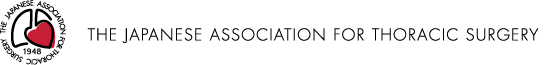 The Japanese Association for Thoracic Surgery1F Teral Koraku Building 2-3-27 Koraku,Bunkyo-ku, Tokyo, 112-0004 TEL:+81-3-3812-4253  FAX:+81-3-3816-4560E-mail: meeting@jpats.orgAPPLICATION  FOR  ASIAN FELLOWSHIPInstructions: The application form should be filled in completely and accurately.              The information requested should be either typed or written in ink in block capitals.              When additional space is needed, a separate sheet should be used and attached in copies.Application form submitted to: 	The 75th Annual Meeting Secretariat					jats2022-prog@congre.co.jpA. Background data concerning the candidate　    B. Education C. Post-graduate trainingD. Board CertificationE. SponsorshipReference personInstitution:Name:E-mail address: Abstract Number:Abstract Number:Abstract Number:Abstract Number:Abstract Number:Family name (surname)First name and middle nameFirst name and middle nameNationalitySexPermanent addressPermanent addressTEL:E-mail:Place of workBusiness addressPlace of workBusiness addressTEL:FAX:E-mail:Mailing address (if different from above)Mailing address (if different from above)TEL: (if different from above)E-mail:TEL: (if different from above)E-mail:TEL: (if different from above)E-mail:Date of birthDate of birthCountry and place of birthCountry and place of birthCountry and place of birthName, place and country of educational establishmentsDegrees, diplomas Indicate main subjectsDate obtainedPost-secondary, university, or equivalentPost-Graduate school (if applicable)Institution and subspecialtyTermBoard certificationDate obtainedBoard Certified Surgeon (if applicable)Board Certified Cardiovascular Surgeon (if applicable)Board Certified Thoracic Surgeon (if applicable)Board Certified Esophageal Surgeon (if applicable)